Principal’s MessageThank you for your continued support during this challenging time! Students, parents, and teachers have worked extremely hard to make best out of the situation.  I appreciate ALL the hard work that Pirate Nation has put forth to ensure our students are still provided with instruction during the past several weeks.  ALL students are required to turn in completed work for the weeks since March 16.  Letters have been sent out letting parents know what subjects students were missing for weeks 1-4.  I will be doing home visits of those students that will be expected to go to summer school July 27-August 7.  Please contact individual teachers to discuss missing assignments as ALL completed assignments are due before Tuesday, May 12th. Again, my sincere appreciation for your patience and partnership as we continue to provide quality instruction to our Chilton ISD students.  Mrs. SharpRegistration :Transfer applications due June 1stOnline Registration: July 6-Aug. 6 for returning students onlyOnsite Registration: August 4-7*****Order your 2019-20 yearbook NOW!  Contact Ms. Boal for more information.lboal@chiltonisd.orgUpcoming Events and CelebrationsMay 4-8: Teacher Appreciation Week…….contact your teacher and tell them how much you appreciate and miss them Tuesday, May 5: Seniors be on the look out for Chilton staff around your neighborhood from 2:00-4:00.  I will NOT be in Marlin at Dollar Tree this week!Wednesday, May 6: Grades 9-11 get Ms. Lipsey’s zooms for next year schedules.  Grades 6-8 will do theirs next week some time.Thursday, May 7: Filming for our virtual 12th grade graduation.  SENIORS ONLY! Please follow schedule Ms. Lipsey posted on Google Classroom and Remind. Seniors will also be turning in their Chromebooks and chargers.Monday, May 11: Bring ALL completed assignments in for grading.  NO new assignments will be given.  This will be a time to catch up and any missing assignments.  Summer school notices will be delivered starting Monday, May 18.  Monday, May 18: Chromebook and charger return along with locker clean out  for students with last names A-L.  9:00-5:00.  Please have Chromebook case cleaned out and charger. Tuesday, May 19: Chromebook and charger return along with locker clean out  for students with last names M-R.  9:00-5:00.  Please have Chromebook case cleaned out and charger. Wednesday, May 20: Chromebook and charger return along with locker clean out  for students with last names S-Z.  9:00-5:00.  Please have Chromebook case cleaned out and charger. Thursday, May 21: 8th grade virtual recognition on district website and Facebook.Friday, May 22: 12th grade graduation parade……PLEASE BE ON FRONT PORCH TO CELEBRATE WITH OUR 2020 SENIORS starting around 6:30!Possible dates for live ceremonies: July 16th: 8th grade promotion (More information later)July 17th: 12th grade graduation (More information later)Summer School: July 27-August 7 (More information later)Check out our UPDATED website Chiltonisd.org, like our Facebook page and download the NEW Chilton ISD app!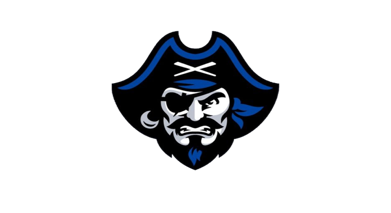  #RefusetosinkPlease be watching our district website for upcoming events and pictures of those events will be posted on our district’s Facebook page.  Thank you for your continued support for students and staff.